ИСКРИВЉАВАЊЕ КУР'АНА ОД СТРАНЕ СЕКТЕ ШИЈАتحريف القرآن عند الرافضة>Српски – Serbian – < صربي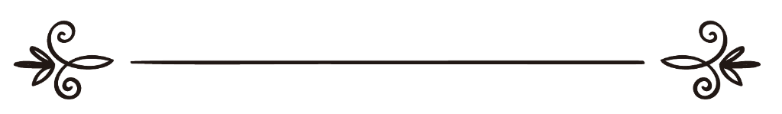 Мухаммед ибн Салих Ел-Мунеџидwww.islamqa.infoالشيخ محمد بن صالح المنجدПревод: Љубица ЈовановићРецензија: Амра Дацић ترجمة: ليوبيتسا يوفانوفيتسمراجعة: عمرة داتسيتشИскривљавање Кур'ана од стране секте шија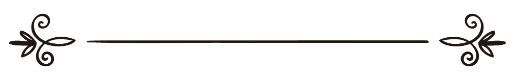 Питање: Чуо сам од познаника који припада секти шија да код њих постоји кур'анско поглавље којег нема у Кур'ану код нас? Да ли је ово тачно? Поглавље се зове Вилајет.Одговор:Хвала припада Богу.Што се тиче поглавља Вилајет, неки од шитских учењака и вођа су тврдили да оно постоји. Они од њих који то поричу, раде то из тукје (претварања). Један од оних којих је јасно рекао да она постоји јесте Мирза Хусејн Мухаммед Такиј ел-Нури ел-Турбуси (умро 1320 х.г.). Написао је књигу у којој каже да је Кур'ан искривљен и да су Посланикови другови, Бог био задовољан њима, сакрили неке делове, укључујући поглавље Вилајет. Рафидије (шије) су цениле Турбусија па када је умро из почасти према њему покопали су га у њиховом светом ирачком граду ел-Неџеф. Ова књига од ел-Тубрусија је објављена у Ирану 1298 х.г., а када је објављена око ње се дигла бура јер су хтели да њихове тврдње о искривљености Кур'ана, које су познате само њиховим вођама, буду разбацане у стотине њихових најпознатијих дела, нису хтели да то све буде у једној књизи. На почетку ове књиге Ел-Турбуси је рекао:„Ово је добра и цењена књига названа 'Појашњење искривљивања књиге Господара свих Светова'. Споменуо је неке одломке и поглавља за које он сматра да су их Посланикови, мир над њим, другови сакрили, укључујући поглавље 'Вилајет'.“У овом поглављу стоји:„О ви који верујете, верујте у Посланика и у велија (тј. Алију) које смо ми послали да вас изведу на прави пут, Посланик и велиј који су један од другог, ја сам Свезнајући, Свеобавештени.“Постоји још једно поглавље коју зову поглавље 'Нурејн', у којем стоји: „О ви који верујете, верујте у два светла (нурејн) које смо ми спустили да вам уче Моје одломке и да вас упозоре на казну у Великоме дану. Они су један од другог, ја све чујем и све знам. Они који испуне уговор са Богом и Његовим послаником споменут у одломцима (Кур'ана), њима ће припасти вртови уживања, али они који узневерују након веровања тако што су прекршили уговор непокоравајући се наредби Посланика, биће бачени у Пакао. Они су згрешили према себи и супроставили су се опоруци Посланика (тј. постављање Алије као наследника власти), биће напајани кључавом водом...“ И остале сличне глупости.Проф. Мухаммед Али Сауди - који је био један од највећих експерата у министарству Правде у Египту - испитао је ирански Кур'ан, којег је имао оријенталиста по имену Брајан и добио је копију овог поглавља, а изнад редова арапског текста био је написан превод на персијски језик.Као што је лажна поглавља потврдио ел-Турбуси у својој књизи, такође су потврђњна у књизи 'Дабастан Мазахиб', која је на персијском језику, коју је написао Мухсин Фани ел Кашмири. Ова књига је штампана много пута у Ирану, и ово лажно поглавље је из ње цитирао оријенталиста Ноелдеке у својој књизи 'Историја кур'анских манускрипта', 2/120, коју су прошириле Француско- Азијске новине 1842 год. (стр. 431-439)Ове њихове тврдње поричу речи Узвишеног Бога:Ми, уистину, Кур'ан објављујемо и заиста ћемо Ми над њим бдети! (Кур'ан, Ел Хиџр, 9)Сви муслимани су сложни да онај ко каже да нешто у Кур'ану недостаје или да је измењено, да је такав неверник.Исламски учењак Ибн Тејмије, Бог му се смиловао, каже:„Исто се односи и на оне од њих који кажу да су неки одломци у Кур'ану сакривени или измењени, или они који тврде да постоје нека скривена тумачења која излазе из оквира исламског закона, попут секти керамита, батинија; танасехија. Нема сумње да су они неверници.“ (Ал-Саарим ал-Маслоол, 3/1108-1110. )Ибн Хазм, Бог му се смиловао, каже: „Тврдња да је Кур'ан измењен је јасно неверство и то је негација онога што је Посланик, нека су благослов и мир над њим,  рекао.“Одговорио: Мухаммед Салих ел-МунеџџидИзвор: http://islamqa.info/ar/21500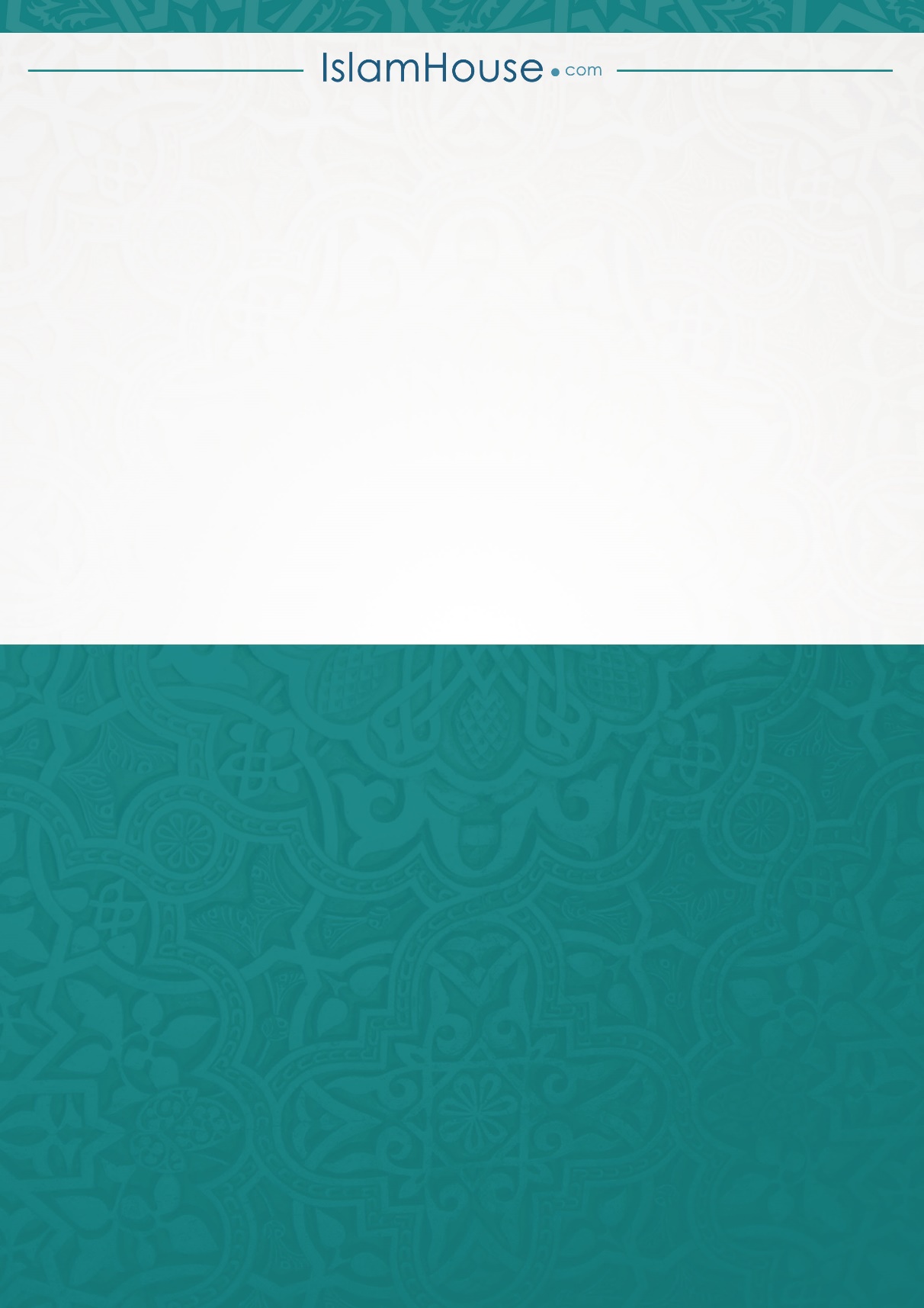 